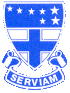 A.U.S.S.I. GREAT BRITAIN: NATIONAL ASSOCIATION OF URSULINE PAST PUPILSPROGRAMME 2019Saturday 26th January 2019: Sung Mass at 10.30 a.m. at Westminster Cathedral for Vocations to the Ursuline Order (NOTE CHANGE OF TIME) followed by optional lunch at “The Albert”, Victoria Street, London, SW1.Saturday 22nd June 2019: Mass 12.30 p.m. Westminster Cathedral for Past and Present members followed by bookable lunch at “The Albert”;July/August: Summer Outing (to be further discussed).Saturday 5th October 2019: Annual General Meeting in the Hinsley Room of Westminster Cathedral 2-5.00 p.m. with refreshments.Saturday 16th  November 2019: Mass for Past and Present members at 12.30 p.m. at Westminster Cathedral,followed by optional lunch at “The Albert”.For more information, please contact Thérèse Havery: therese.havery@btinternet.com and 0208 2033167.Notices will be posted on Facebook www.facebook.com/Therese Havery/Ursuline Alumni U.K/A.U.S.S.I.PLEASE NOTE:At the Masses, please sit at the top right hand side of the nave and meet afterwards at the back of the Cathedral, displaying Serviam badges.